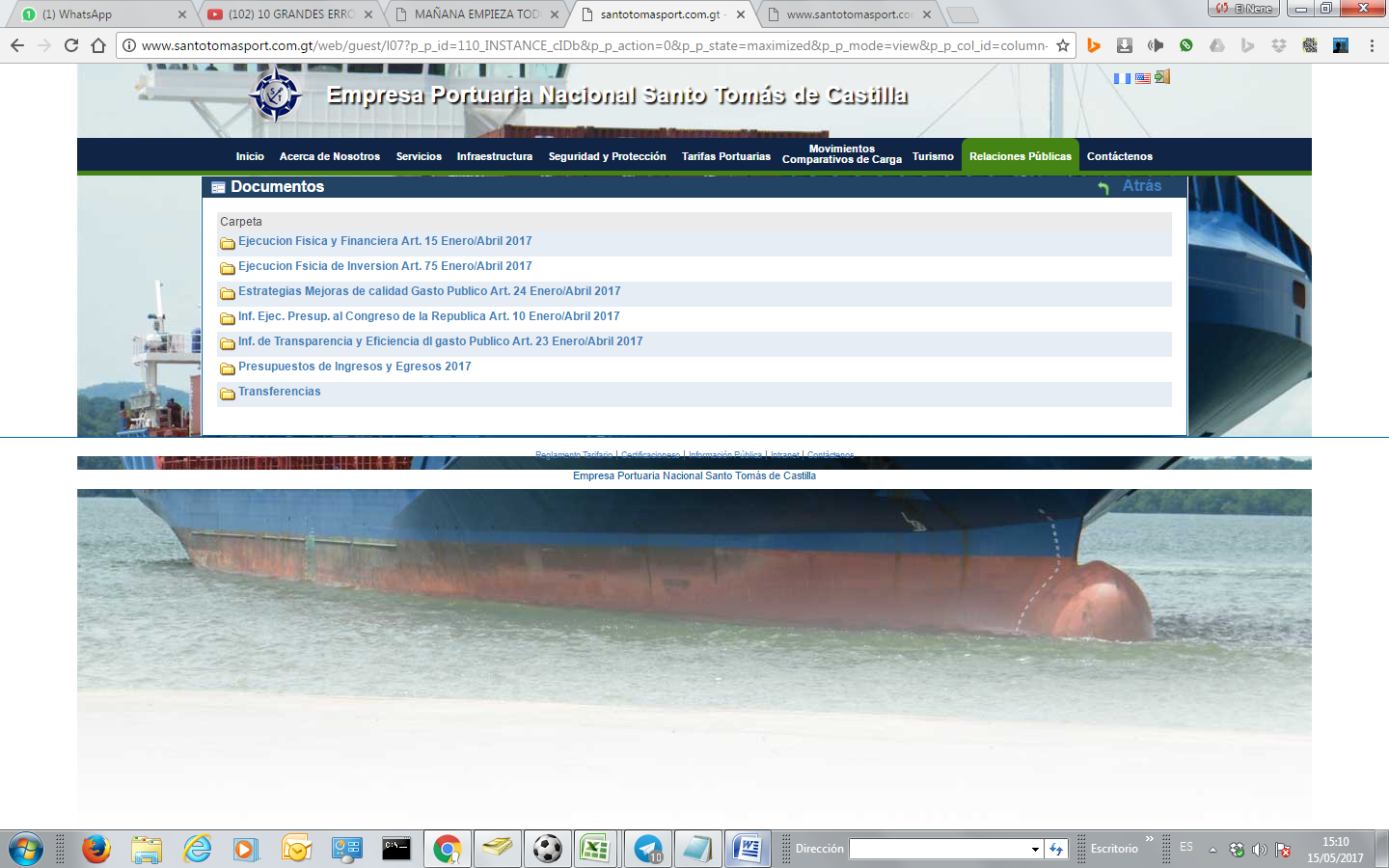 Ejecucion Fisica y Financiera Art. 15 Enero/Abril 2017http://www.santotomasport.com.gt/web/guest/l07?p_p_id=110_INSTANCE_cIDb&p_p_action=0&p_p_state=maximized&p_p_mode=view&p_p_col_id=&p_p_col_pos=0&p_p_col_count=0&_110_INSTANCE_cIDb_struts_action=%2Fdocument_library_display%2Fview&_110_INSTANCE_cIDb_folderId=182852Ejecucion Fsicia de Inversion Art. 75 Enero/Abril 2017http://www.santotomasport.com.gt/web/guest/l07?p_p_id=110_INSTANCE_cIDb&p_p_action=0&p_p_state=maximized&p_p_mode=view&p_p_col_id=&p_p_col_pos=0&p_p_col_count=0&_110_INSTANCE_cIDb_struts_action=%2Fdocument_library_display%2Fview&_110_INSTANCE_cIDb_folderId=182843Estrategias Mejoras de calidad Gasto Publico Art. 24 Enero/Abril 2017http://www.santotomasport.com.gt/web/guest/l07?p_p_id=110_INSTANCE_cIDb&p_p_action=0&p_p_state=maximized&p_p_mode=view&p_p_col_id=&p_p_col_pos=0&p_p_col_count=0&_110_INSTANCE_cIDb_struts_action=%2Fdocument_library_display%2Fview&_110_INSTANCE_cIDb_folderId=182860Inf. Ejec. Presup. al Congreso de la Republica Art. 10 Enero/Abril 2017http://www.santotomasport.com.gt/web/guest/l07?p_p_id=110_INSTANCE_cIDb&p_p_action=0&p_p_state=maximized&p_p_mode=view&p_p_col_id=&p_p_col_pos=0&p_p_col_count=0&_110_INSTANCE_cIDb_struts_action=%2Fdocument_library_display%2Fview&_110_INSTANCE_cIDb_folderId=182847Inf. de Transparencia y Eficiencia dl gasto Publico Art. 23 Enero/Abril 2017http://www.santotomasport.com.gt/web/guest/l07?p_p_id=110_INSTANCE_cIDb&p_p_action=0&p_p_state=maximized&p_p_mode=view&p_p_col_id=&p_p_col_pos=0&p_p_col_count=0&_110_INSTANCE_cIDb_struts_action=%2Fdocument_library_display%2Fview&_110_INSTANCE_cIDb_folderId=182851